РЕСПУБЛИКА ДАГЕСТАНЗАКОНО ГОСУДАРСТВЕННОЙ ПОДДЕРЖКЕ МОЛОДЕЖНЫХИ ДЕТСКИХ ОБЩЕСТВЕННЫХ ОБЪЕДИНЕНИЙВ РЕСПУБЛИКЕ ДАГЕСТАНПринят Народным СобраниемРеспублики Дагестан17 декабря 2008 годаНастоящий Закон определяет общие принципы, содержание и меры государственной поддержки межрегиональных, региональных и местных молодежных и детских общественных объединений в Республике Дагестан (далее - молодежные и детские объединения).(в ред. Закона Республики Дагестан от 14.10.2022 N 72)Глава IОБЩИЕ ПОЛОЖЕНИЯСтатья 1. Отношения, регулируемые настоящим Законом1. Настоящий Закон регулирует отношения, возникающие в связи с установлением и осуществлением органами исполнительной власти Республики Дагестан мер государственной поддержки молодежных и детских объединений.Действие настоящего Закона не распространяется на:молодежные и детские коммерческие организации;молодежные и детские религиозные организации;молодежные и студенческие объединения, являющиеся профессиональными союзами;молодежные и детские объединения, учреждаемые либо создаваемые политическими партиями.2. Требования в отношении молодежных и детских объединений, устанавливаемые частью 2 статьи 5 настоящего Закона, не могут служить основанием для ограничения права детей и молодежи на объединение.Статья 2. Основные понятия, используемые в настоящем ЗаконеВ целях настоящего Закона используются следующие понятия:молодежное объединение - объединение граждан в возрасте до 35 лет включительно, объединившихся на основе общности интересов;(в ред. Закона Республики Дагестан от 14.10.2022 N 72)детское объединение - объединение граждан в возрасте до 18 лет и совершеннолетних граждан, объединившихся для совместной деятельности;государственная поддержка молодежных и детских объединений - совокупность мер, принимаемых органами государственной власти Республики Дагестан в соответствии с федеральным законодательством и законодательством Республики Дагестан в целях создания и обеспечения правовых, экономических и организационных условий, гарантий и стимулов деятельности таких объединений, направленных на социальное становление, развитие и самореализацию детей и молодежи в общественной жизни, а также в целях охраны и защиты их прав и свобод.Статья 3. Законодательство Республики Дагестан о государственной поддержке молодежных и детских объединенийЗаконодательство Республики Дагестан о государственной поддержке молодежных и детских объединений основывается на соответствующих положениях Конституции Российской Федерации, федеральных законах, Конституции Республики Дагестан и состоит из настоящего Закона, других нормативных правовых актов Республики Дагестан.Статья 4. Принципы государственной поддержки молодежных и детских объединений1. Исходя из основных направлений государственной молодежной политики государственная поддержка молодежных и детских объединений осуществляется в соответствии с принципами:приоритета общих гуманистических и патриотических ценностей в деятельности молодежных и детских объединений;равенства прав на государственную поддержку молодежных и детских объединений, отвечающих требованиям настоящего Закона;признания самостоятельности молодежных и детских объединений и их права на участие в определении мер государственной поддержки.2. Меры государственной поддержки молодежных и детских объединений не могут быть использованы органами исполнительной власти Республики Дагестан, должностными лицами против законных интересов молодежных и детских объединений, а также в целях изменения характера их деятельности.Статья 5. Молодежные и детские объединения, являющиеся объектами государственной поддержки1. Государственная поддержка в соответствии с настоящим Законом может оказываться молодежным и детским объединениям, зарегистрированным в установленном законом порядке.2. Государственная поддержка молодежных и детских объединений осуществляется при соблюдении ими следующих условий:объединение является юридическим лицом и действует не менее одного года с момента его государственной регистрации;в объединении насчитывается не менее 100 членов.Соответствие обращающегося за государственной поддержкой молодежного или детского объединения установленным настоящим Законом требованиям определяется органом исполнительной власти Республики Дагестан по реализации государственной молодежной политики.3. Молодежные и детские объединения могут создавать ассоциации (союзы) при сохранении ими организационной самостоятельности, что не может служить основанием для исключения их из числа объектов государственной поддержки.Статья 6. Права молодежных и детских объединений1. Молодежные и детские объединения имеют право:готовить доклады Главе Республики Дагестан и Правительству Республики Дагестан о положении детей и молодежи, участвовать в обсуждении докладов органов исполнительной власти Республики Дагестан по указанным вопросам, а также вносить предложения по реализации государственной молодежной политики;(в ред. Закона Республики Дагестан от 30.12.2013 N 106)вносить предложения субъектам права законодательной инициативы по изменению республиканских законов и иных нормативных правовых актов, затрагивающих интересы детей и молодежи;участвовать в подготовке и обсуждении проектов государственных программ Республики Дагестан, включающих мероприятия в сфере молодежной политики.(в ред. Закона Республики Дагестан от 14.10.2022 N 72)2. Представители молодежных и детских объединений, их координационных советов имеют право участвовать в заседаниях органов государственной власти Республики Дагестан при принятии решений по вопросам, затрагивающим интересы детей и молодежи.Глава IIОСНОВНЫЕ НАПРАВЛЕНИЯ И ФОРМЫГОСУДАРСТВЕННОЙ ПОДДЕРЖКИ МОЛОДЕЖНЫХ И ДЕТСКИХ ОБЪЕДИНЕНИЙСтатья 7. Формы государственной поддержки молодежных и детских объединенийК формам государственной поддержки молодежных и детских объединений относятся:информационное обеспечение и подготовка кадров молодежных и детских объединений;государственная поддержка проектов (программ) молодежных и детских объединений;финансирование мероприятий по поддержке молодежных и детских объединений;предоставление государственного имущества Республики Дагестан в аренду и безвозмездное пользование молодежным и детским объединениям.Статья 8. Информационное обеспечение и подготовка кадров молодежных и детских объединений1. Органы государственной власти Республики Дагестан информируют молодежные и детские объединения о проводимых мероприятиях в области государственной молодежной политики.2. По запросам молодежных и детских объединений орган исполнительной власти Республики Дагестан по реализации государственной молодежной политики организует подготовку и переподготовку кадров этих объединений.Статья 9. Государственная поддержка проектов (программ) молодежных и детских объединений1. Решение о государственной поддержке проектов (программ) молодежных и детских объединений принимается органом исполнительной власти Республики Дагестан по реализации государственной молодежной политики по результатам конкурса указанных проектов (программ).2. Конкурсный проект (программа) молодежного или детского объединения должен отражать цель, основные задачи, содержание и план реализации данного проекта (программы), финансовые, материальные, кадровые ресурсы и организационные возможности этого объединения по реализации проекта (программы).3. Государственную поддержку могут получить проекты (программы) молодежных и детских объединений, предполагающие:вовлечение детей и молодежи в занятие наукой и творческим исследованием, стимуляцию их разностороннего образования, создание условий для развития особо одаренных детей и молодежи, организацию развивающих игр и интеллектуальных лабораторий;укрепление здоровья, формирование и пропаганду здорового образа жизни, создание условий для физического и духовного совершенствования детей и молодежи;осуществление деятельности в области художественного и прикладного творчества детей и молодежи, художественной культуры;осуществление деятельности в области защиты окружающей среды и экологии молодежными и детскими объединениями;развитие средств массовой информации для детей и молодежи, молодежных и детских объединений;организацию детского и молодежного туризма, в том числе международного;патриотическое воспитание детей и молодежи, знакомство с культурно-историческим наследием родного края, развитие краеведческой работы, сохранение и восстановление объектов культурного наследия (памятников истории и культуры) народов, проживающих на территории Республики Дагестан;развитие правовой культуры детей и молодежи;решение социальных проблем детей и молодежи, создание психологических служб, систем адаптации и реабилитации отдельных категорий детей и молодежи в современном обществе, а также развитие движения милосердия в детской и молодежной среде;создание условий для получения информации и знаний в области экономики, ориентация детей и молодежи в современной экономической ситуации, развитие молодежного предпринимательства, организация профессиональной подготовки и переподготовки, трудоустройства молодых специалистов, создание условий для развития движения студенческих отрядов.4. Порядок проведения конкурса проектов (программ) молодежных и детских объединений утверждается органом исполнительной власти Республики Дагестан по реализации государственной молодежной политики.Статья 10. Финансирование мероприятий по поддержке молодежных и детских объединений1. Финансирование мероприятий по поддержке молодежных и детских объединений осуществляется за счет средств, предусматриваемых в государственных программах Республики Дагестан, включающих мероприятия в сфере молодежной политики.(в ред. Закона Республики Дагестан от 14.10.2022 N 72)2. Орган исполнительной власти Республики Дагестан по реализации государственной молодежной политики несет ответственность за правомерность выделения средств молодежным и детским объединениям, осуществляет контроль за обоснованностью их расходования.Статья 11. Предоставление государственного имущества Республики Дагестан в аренду и безвозмездное пользование молодежным и детским объединениямМолодежным и детским объединениям может быть предоставлено государственное имущество Республики Дагестан в аренду и безвозмездное пользование в соответствии с законодательством.Глава IIIОРГАНИЗАЦИОННЫЕ ОСНОВЫ ГОСУДАРСТВЕННОЙ ПОДДЕРЖКИМОЛОДЕЖНЫХ И ДЕТСКИХ ОБЪЕДИНЕНИЙСтатья 12. Органы исполнительной власти Республики Дагестан, осуществляющие меры государственной поддержки молодежных и детских объединений1. Орган исполнительной власти Республики Дагестан по реализации государственной молодежной политики совместно с органом исполнительной власти Республики Дагестан по образованию осуществляет меры государственной поддержки молодежных и детских объединений.2. Правительство Республики Дагестан может поручать органам исполнительной власти Республики Дагестан осуществление отдельных мер государственной поддержки молодежных и детских объединений.Статья 13. Республиканский реестр молодежных и детских объединений, пользующихся государственной поддержкой1. Органом исполнительной власти Республики Дагестан по реализации государственной молодежной политики формируется Республиканский реестр молодежных и детских объединений, пользующихся государственной поддержкой.Включение молодежных и детских объединений в указанный Республиканский реестр осуществляется бесплатно в течение месяца после представления ими письменного заявления и документов, подтверждающих соответствие объединения требованиям части 2 статьи 5 настоящего Закона.Орган исполнительной власти Республики Дагестан по реализации государственной молодежной политики ежеквартально представляет в федеральный орган исполнительной власти, осуществляющий функции по оказанию государственных услуг и управлению государственным имуществом в сфере государственной молодежной политики, указанные в подпунктах 1 - 8 пункта 3 статьи 13 Федерального закона от 28 июня 1995 года N 98-ФЗ "О государственной поддержке молодежных и детских общественных объединений" сведения об объединениях, включенных в Республиканский реестр молодежных и детских объединений, пользующихся государственной поддержкой.(абзац введен Законом Республики Дагестан от 14.10.2022 N 72)2. Молодежное или детское объединение, внесенное в Республиканский реестр молодежных и детских объединений, пользующихся государственной поддержкой, вправе заявить о своем исключении из него.Глава IVЗАЩИТА ПРАВ МОЛОДЕЖНЫХ И ДЕТСКИХ ОБЪЕДИНЕНИЙСтатья 14. Защита прав молодежных и детских объединений1. Права молодежных и детских объединений, установленные настоящим Законом и иными нормативными правовыми актами Республики Дагестан, осуществляются молодежными и детскими объединениями непосредственно либо через уполномоченных ими представителей в полном объеме.2. В случае необходимости определения порядка их осуществления орган исполнительной власти Республики Дагестан по реализации государственной молодежной политики обязан определить такой порядок. При этом до установления указанного порядка молодежные и детские объединения могут осуществлять свои права в самостоятельно избираемом порядке, не противоречащем законодательству Российской Федерации и законодательству Республики Дагестан.Статья 15. Ответственность должностных лиц органов исполнительной власти Республики Дагестан и руководителей молодежных и детских объединений за исполнение настоящего ЗаконаДолжностные лица органов исполнительной власти Республики Дагестан и руководители молодежных и детских объединений несут ответственность за соблюдение положений настоящего Закона в соответствии с законодательством Российской Федерации.Статья 16. Вступление в силу настоящего ЗаконаНастоящий Закон вступает в силу со дня его официального опубликования.ПрезидентРеспублики ДагестанМ.АЛИЕВМахачкала26 декабря 2008 годаN 64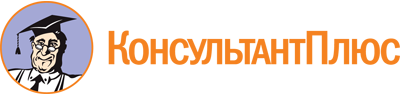 Закон Республики Дагестан от 26.12.2008 N 64
(ред. от 14.10.2022)
"О государственной поддержке молодежных и детских общественных объединений в Республике Дагестан"
(принят Народным Собранием РД 17.12.2008)Документ предоставлен КонсультантПлюс

www.consultant.ru

Дата сохранения: 08.11.2022
 26 декабря 2008 годаN 64Список изменяющих документов(в ред. Законов Республики Дагестанот 30.12.2013 N 106, от 14.10.2022 N 72)